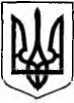 ЧЕРКАСЬКА РАЙОННА ДЕРЖАВНА АДМІНІСТРАЦІЯРОЗПОРЯДЖЕННЯ20 квітня 2021 року	143від	 №	Про направлення на проходження альтернативної (невійськової) службиВідповідно до статей 6, 41 Закону України “Про місцеві державні адміністрації”, статті 6 Закону України “Про альтернативну (невійськову) службу”, Положення про порядок проходження альтернативної (невійськової) служби, затвердженого постановою Кабінету Міністрів України від 10.11.1999 № 2066 (із змінами),ЗОБОВ’ЯЗУЮ:Направити Харенка Павла Олександровича, 04.05.2000 р. н., до Черкаської дирекції АТ Укрпошта на посаду оператора поштового зв’язку групи обміну та оброблення посилочної пошти для проходження альтернативної (невійськової) служби з 26 квітня 2021 року.Контроль за виконанням розпорядження покладаю на першого заступника голови Романа Хоменка та управління соціального захисту населення Черкаської районної державної адміністрації.ГоловаВалерія БАНДУРКО